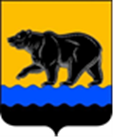 СЧЁТНАЯ ПАЛАТА ГОРОДА НЕФТЕЮГАНСКА16 мкрн., д. 23, помещение № 97, г. Нефтеюганск, Ханты-Мансийский автономный округ - Югра(Тюменская область), 628310, телефон: 20-30-54, факс: 20-30-63 е-mail: sp-ugansk@mail.ru_______________________________________________________________________________________ЗАКЛЮЧЕНИЕ на проект постановления администрации города Нефтеюганска «О внесении изменений в постановление администрации города Нефтеюганска от 13.04.2021 № 40-нп «Об утверждении порядка предоставления субсидии из бюджета города Нефтеюганска на возмещение затрат по откачке и вывозу бытовых сточных вод от многоквартирных жилых домов, подключенных к централизованной системе водоснабжения, оборудованных внутридомовой системой водоотведения и не подключенных к сетям централизованной системы водоотведения на территории города Нефтеюганска» Счётная палата в соответствии с пунктом 7 части 2 статьи 9 Федерального закона от 07.02.2011 № 6-ФЗ «Об общих принципах организации и деятельности контрольно-счётных органов субъектов Российской Федерации и муниципальных образований» проводит экспертизу проектов муниципальных правовых актов в части, касающейся расходных обязательств муниципального образования, экспертизу проектов муниципальных правовых актов, приводящих к изменению доходов местного бюджета.В целях проведения экспертизы представлен проект постановления администрации города Нефтеюганска «О внесении изменений в постановление администрации города Нефтеюганска от 13.04.2021 № 40-нп «Об утверждении порядка предоставления субсидии из бюджета города Нефтеюганска на возмещение затрат по откачке и вывозу бытовых сточных вод от многоквартирных жилых домов, подключенных к централизованной системе водоснабжения, оборудованных внутридомовой системой водоотведения и не подключенных к сетям централизованной системы водоотведения на территории города Нефтеюганска» (далее – Проект изменений).	В соответствии с подпунктом 3 пункта 2, пунктом 3 статьи 78 Бюджетного кодекса Российской Федерации субсидии юридическим лицам, индивидуальным предпринимателям, а также физическим лицам - производителям товаров, работ, услуг предоставляются из местного бюджета - в случаях и порядке, предусмотренных решением представительного органа муниципального образования о местном бюджете и принимаемыми в соответствии с ним муниципальными правовыми актами местной администрации или актами уполномоченных ею органов местного самоуправления.  Муниципальные правовые акты, регулирующие предоставление субсидий юридическим лицам, индивидуальным предпринимателям, а также физическим лицам - производителям товаров, работ, услуг, должны соответствовать общим требованиям, установленным Правительством Российской Федерации.Общие требования к нормативным правовым актам, муниципальным правовым актам, регулирующим предоставление субсидий, в том числе грантов в форме субсидий, юридическим лицам, индивидуальным предпринимателям, а также физическим лицам - производителям товаров, работ, услуг утверждены Постановлением Правительства Российской Федерации от 18.09.2020 № 1492 (далее - Общие требования). По результатам проведения экспертизы установлены следующие нарушения и недостатки.1. Проектом изменений планируется предоставление субсидии:- на возмещение стоимости откачки и вывоза каждого метра кубического бытовых сточных вод от многоквартирных жилых домов, подключенных к централизованной системе водоснабжения, оборудованных внутридомовой системой водоотведения и не подключенных к сетям централизованной системы водоотведения на территории города Нефтеюганска (в случае если получатель субсидии оказывает услуги с привлечением сторонних организаций); - на возмещение затрат: на заработную плату водителей, страховые взносы, транспортные расходы, проведение обязательных медицинских осмотров, накладные расходы (в случае, если получатель субсидии вышеуказанные услуги оказывает самостоятельно без привлечения сторонних организаций). При этом также планируется осуществлять расчёт размера субсидии по 2 различным формулам, в зависимости от самостоятельного оказания услуги, либо с привлечением соисполнителей.Считаем, что указанная норма ограничивает потенциальных получателей субсидии, осуществляющих услуги одновременно и собственной специальной техникой и с привлечением соисполнителей, так как пунктом 2.4 Порядка предусмотрена возможность подачи участником отбора не более 1 заявки.Для устранения нарушения рекомендуем объединить указанные формулы расчёта размера субсидии в одну, тем самым предоставив равные возможности для получения субсидии.  В случае положительного решения по рассмотрению рекомендации обращаем внимание на необходимость внесения изменений по всему тексту Проекта изменений. 2. В соответствии с частью 2 статьи 1 Федерального закона от 17.07.2009 года № 172-ФЗ «Об антикоррупционной экспертизе нормативных правовых актов и проектов нормативных правовых актов» коррупциогенными факторами являются положения нормативных правовых актов (проектов нормативных правовых актов), устанавливающие для правоприменителя необоснованно широкие пределы усмотрения или возможность необоснованного применения исключений из общих правил, а также положения, содержащие неопределенные, трудновыполнимые и (или) обременительные требования к гражданам и организациям и тем самым создающие условия для проявления коррупции.С целью исключения коррупциогенного фактора, рекомендуем чётко определить перечень затрат, подлежащих возмещению, а именно что входит в транспортные расходы, накладные расходы и т.д.3. Перечень предоставляемых документов для возмещения затрат с привлечением сторонних организаций рекомендуем дополнить копией (-ями) заключенного (-ых) договора (-ов) на оказание услуг по откачке и вывозу бытовых сточных вод. Информацию о решении, принятом по результатам рассмотрения настоящего заключения просим представить в наш адрес в срок до 27.03.2023 года.Председатель		                                           			С.А. ГичкинаИсполнитель:инспектор инспекторского отдела № 2Батаева Лариса НиколаевнаТел. 8 (3463) 20-39-48Исх. от 20.03.2023 № СП-147-3 